Design and TechnologyFood and Clothing Product Design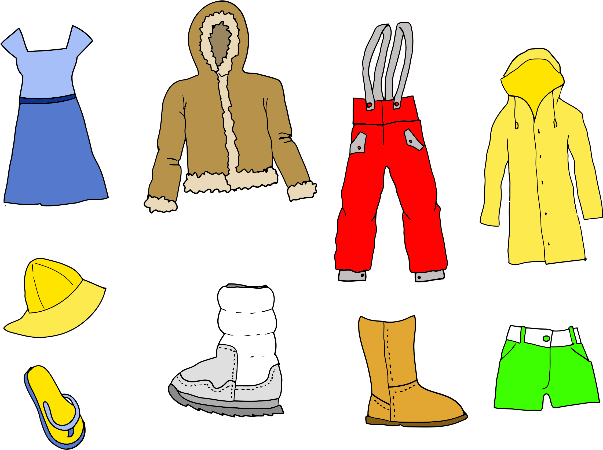 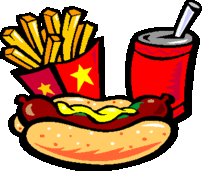 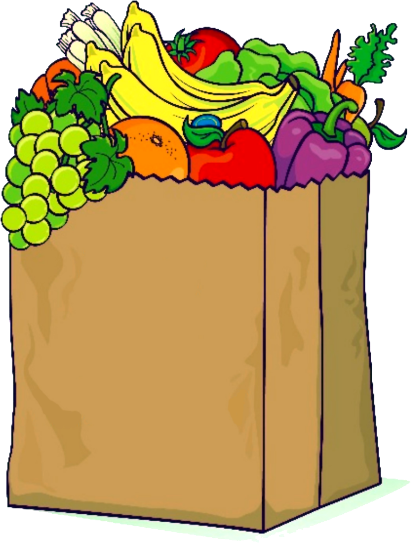 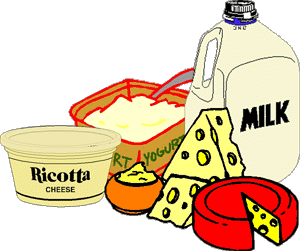 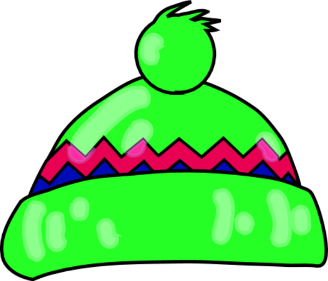 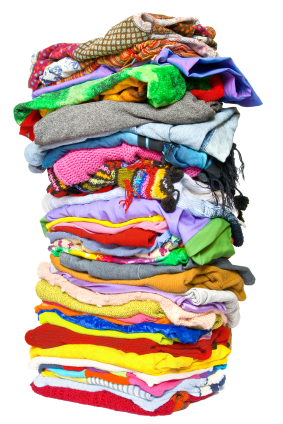 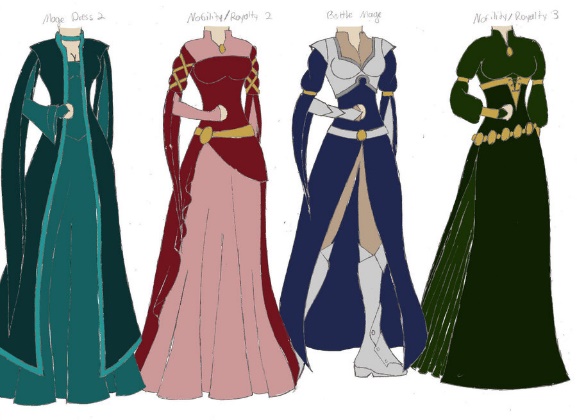 NOTE: This booklet needs to be printedActivity 1Look at the different products in front of you.Name some of the products.____________________________________________________________________________________________________________________________________________________________________________________________________________________________________Name the different types of materials used for these products.____________________________________________________________________________________________________________________________________________________________________________________________________________________________________What are these products used for?____________________________________________________________________________________________________________________________________________________________________________________________________________________________________Who are these products for/ who is the target audience?____________________________________________________________________________________________________________________________________________________________________________________________________________________________________Are these products fit for their purpose? How?____________________________________________________________________________________________________________________________________________________________________________________________________________________________________Are the quality of the products good?____________________________________________________________________________________________________________________________________________________________________________________________________________________________________Draw and label a picture of the products you seeActivity 22. Recently, the media has been talking about removing grocery bags from shopping centres because too many of the bags are ending up littered on our streets and in our oceans. a) In your group, discuss why it would be a good idea to get rid of plastic shopping bags. ______________________________________________________________________________________________________________________________________________________________________________________________________________________________________________________________________________________________________________________________________________________b) In your group, discuss why it would not be a good idea to get rid of plastic shopping bags. ______________________________________________________________________________________________________________________________________________________________________________________________________________________________________________________________________________________________________________________________________________________c) What is your own personal opinion on the removal of plastic bags? Why do you think this?____________________________________________________________________________________________________________________________________________________________________________________________________________________________________d) With your group, discuss some other options there are for bagging groceries rather than using plastic shopping bags._____________________________________________________________________________________________________________________________________________________________________________________________________________________________________________________________________________________________Activity 3Look at the clothing materials in front of you.Name the materials and describe what they would be used for_______________________ - _________________________________ _________________________________________________________________________________________________________________________________________ - _________________________________ __________________________________________________________________________________________________________________ _______________________ - ________________________________ __________________________________________________________________________________________________________________ _______________________ - ________________________________ __________________________________________________________________________________________________________________ _______________________ - ________________________________ __________________________________________________________________________________________________________________ _______________________ - ________________________________ __________________________________________________________________________________________________________________ _______________________ - ________________________________ __________________________________________________________________________________________________________________Describe where you have seen one of these materials used___________________________________________________________________________________________________________________________________________________________________________Using one of these materials, sketch and label a clothing item that would make good use of that material.Final Task – Design your own productProduct DescriptionLabelled Diagram To represent the materials that you would use, what types of materials are you using in their place?_________________________________________________________________________________________________________________________________________________________________________________________________________________________________________________________________________________________________________________________________________________________________________________________________________________________________________________________________________________________________________________________________________________________________________________________________________________________________________________________________________________________________________________________________________________________________________________________________________________________________________________________________________________________________________________________________________________________________________________________________________ Steps taken in your product process with photosDiscussion and ReflectionWho was the target audience for your product?____________________________________________________________________________________________________________________Why/what would they use it for?__________________________________________________________________________________________________________________What design solution does it meet?__________________________________________________________________________________________________________________Did your product turn out like you had originally planned? In what way?__________________________________________________________________________________________________________________What is something you liked about your design? Why?___________________________________________________________________________________________________________________________________________________________________________What is something you did not like about your design? Why?___________________________________________________________________________________________________________________________________________________________________________What is something that worked really well with your design? Why?__________________________________________________________________________________________________________________What is something that did not work with your design? Why?___________________________________________________________________________________________________________________________________________________________________________Did you have to make any changes in your design to make it work better? What were the changes?___________________________________________________________________________________________________________________________________________________________________________If you had to do this activity again, what would you do differently?__________________________________________________________________________________________________________________Plastic WrapperPlastic ContainerGood for:Good for:Bad for:Bad for: